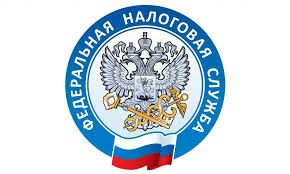 ПОРЯДОК И УСЛОВИЯ ПРЕДОСТАВЛЕНИЯ ОТСРОЧКИ ИЛИ РАССРОЧКИ ПО УПЛАТЕ НАЛОГОВ И СТРАХОВЫХ ВЗНОСОВ.Случаи, когда можно получить отсрочку или рассрочку по уплате налогов и страховых взносов, ограничены. На отсрочку (рассрочку) можно претендовать, если:-  нет возможности вовремя уплатить налоги из-за стихийного бедствия, - произошли сбои в бюджетном финансировании, - единовременная уплата налогов ведет к  угрозе банкротства. Эти обстоятельства необходимо будет  подтвердить документами.Срок, на который предоставляют отсрочку или рассрочку, ограничен (п. 1 ст. 64 НК РФ):не более одного года - для отсрочек;не более трех лет - для рассрочек.Отсрочку (рассрочку) можно получить в отношении:налогов (страховых взносов), срок уплаты которых не наступил. Обязанность по их уплате переносится на более поздний срок. Такой перенос возможен в отношении всей суммы налога или ее части;имеющейся задолженности по уплате налогов (страховых взносов)Отсрочка (рассрочка) может быть предоставлена как на всю сумму отрицательного сальдо ЕНС, так и на ее часть. В последнем случае отсрочка (рассрочка) предоставляется в отношении сумм, составляющих задолженность, в последовательности, установленной п. 8 ст. 45 НК РФ. Повторно получить отсрочку (рассрочку) в отношении задолженности или налогов (страховых взносов), срок уплаты которых не наступил, нельзя.За период отсрочки (рассрочки) нужно уплатить проценты, кроме случаев, когда она предоставлена (п. 3 ст. 64 НК РФ):в связи с причинением ущерба в результате стихийного бедствия, технологической катастрофы;из-за того, что вам не предоставили бюджетное финансирование, не оплатили выполненный государственный (муниципальный) заказ (оплатили несвоевременно или не полностью).Для получения отсрочки или рассрочки в уполномоченный орган подаются следующие документы (п. 4 ст. 64 НК РФ, п. п. 1, 4 Порядка предоставления отсрочки, рассрочки по уплате налогов):заявление о предоставлении отсрочки (рассрочки) по уплате налогов по установленной форме, в котором обязательно следует указать основание, сумму и срок запрашиваемой отсрочки (рассрочки). 	Без этой информации заявление рассмотрено не будет;документы, подтверждающие право на отсрочку (рассрочку). Перечень документов для каждого случая приведен в п. 5 ст. 64 НК РФ.Также можно подать ходатайство о том, чтобы не погашать задолженность, пока не будет принято решение об отсрочке (рассрочке).Заявление о предоставлении отсрочки (рассрочки) по уплате налога подается в УФНС по Приморскому краю.Заявление нужно подать в электронной форме по ТКС или через личный кабинет. Вместе с заявлением подаются остальные документы, перечисленные выше. Если этого не сделать, заявление не будет рассмотрено.Срок рассмотрения заявления об отсрочке (рассрочке) по уплате налогов - 10 рабочих дней. Если возникнет необходимость уточнения представленных данных, налоговый орган может продлить срок рассмотрения заявления на 20 дней, уведомив об этом налогоплательщика.По итогам рассмотрения заявления уполномоченный орган примет решение о предоставлении отсрочки (рассрочки) или откажет в ней. Копия решения или информация об отказе будет направлена в течение трех рабочих дней со дня их принятия. В решении о предоставлении отсрочки (рассрочки) указываются: сумма задолженности и (или) сумма налогов (страховых взносов) с ненаступившим сроком уплаты, в отношении которой предоставляется отсрочка (рассрочка);дата, с которой действует отсрочка (рассрочка), если она предоставляется в отношении налогов (страховых взносов) с ненаступившим сроком уплаты;необходимость (отсутствие необходимости) уплачивать проценты и порядок их расчета.Случаи, когда в предоставлении отсрочки (рассрочки) могут отказать, ограничены. К ним относятся, в частности, следующие:если организация находится в процессе ликвидации;в отношении нее возбуждено дело о банкротстве;в течение трех лет до обращения прекращена предыдущая отсрочку (рассрочку, инвестиционный налоговый кредит) из-за того, что были нарушены условия ее получения или установлено, что не уплачена положенная сумму по истечении срока действия отсрочки (рассрочки, инвестиционного налогового кредита).В случае отказа в решении указывается причина, устранив которую можно снова обратиться за отсрочкой (рассрочкой).